VIEW FILE 7.1.1.GUARD ROOM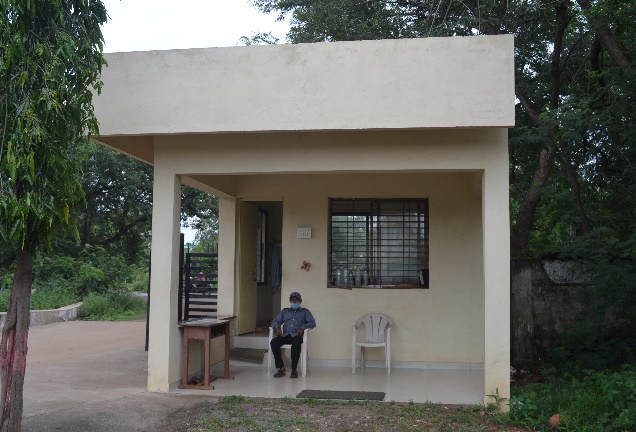 VEHICLE STANDS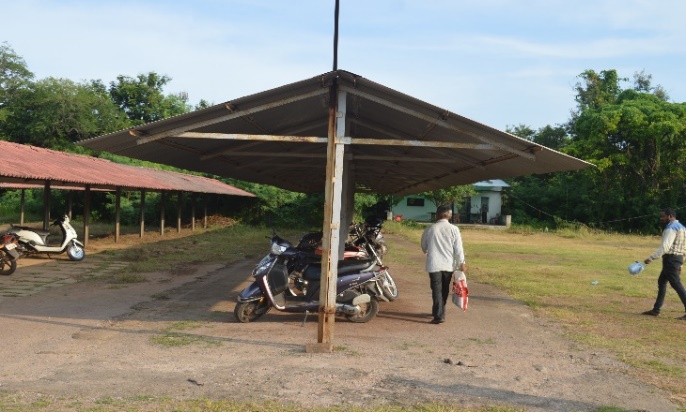 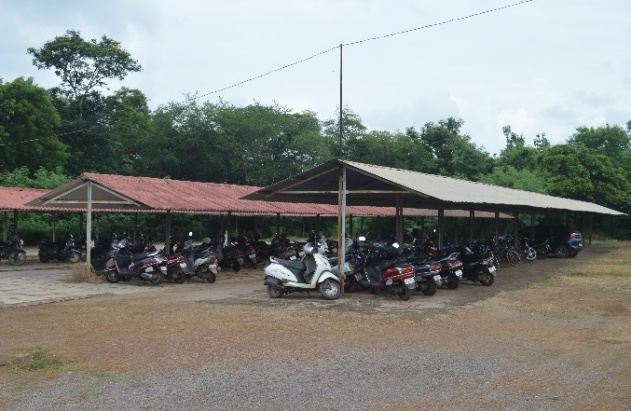 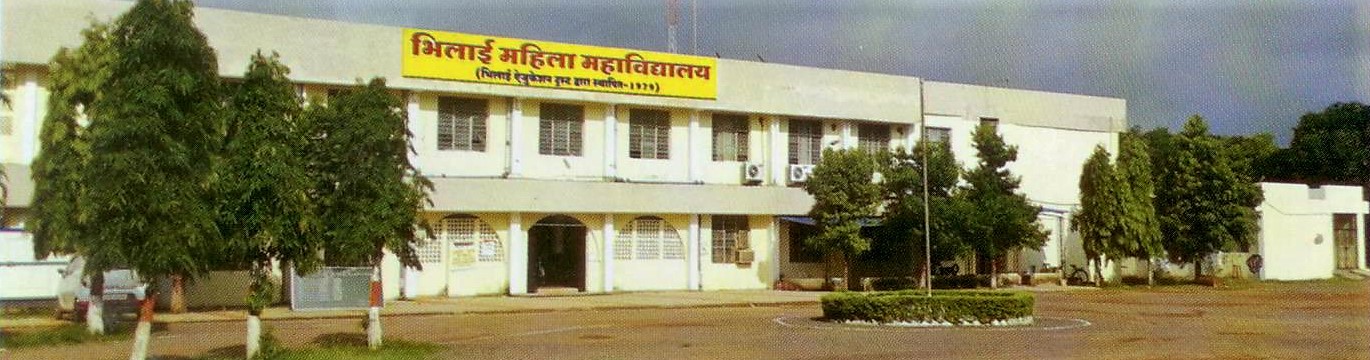 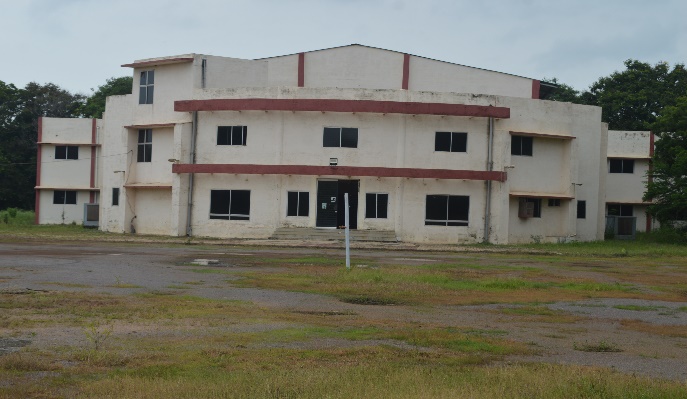 GYMNASIUM CUM AUDITORIUM 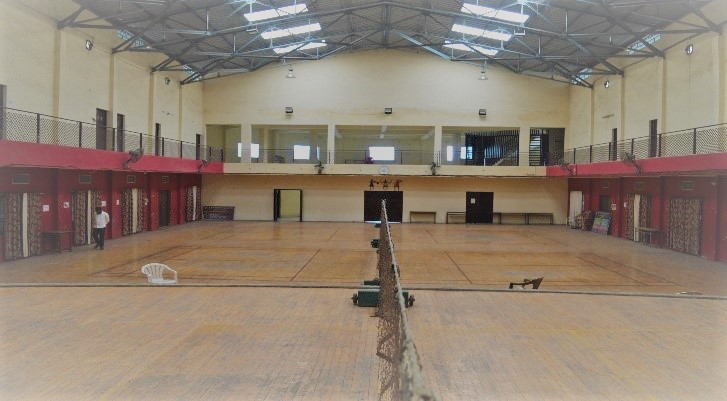 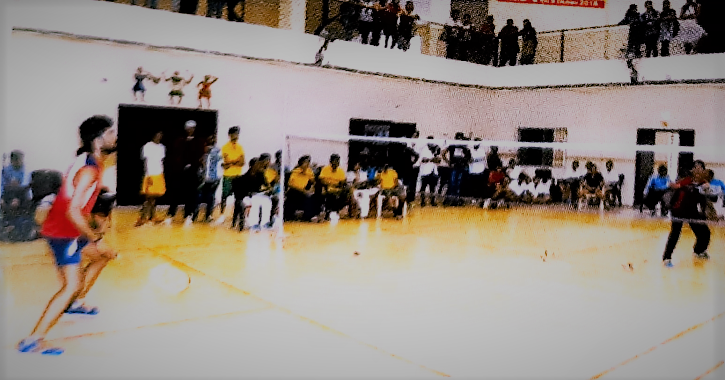 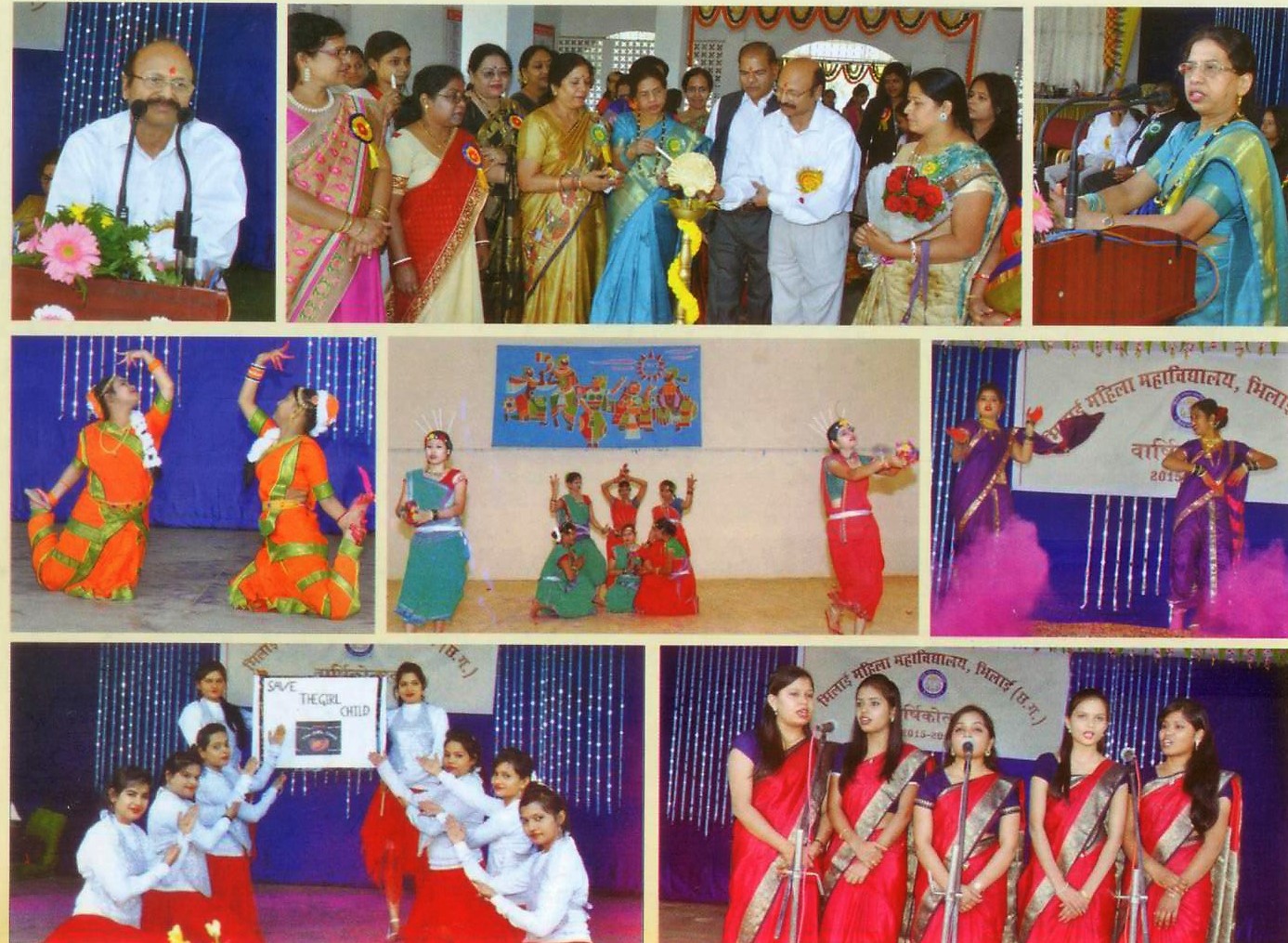 PRINCIPAL’S OFFICE AND ADMINISTRATIVE  CORRIDOR 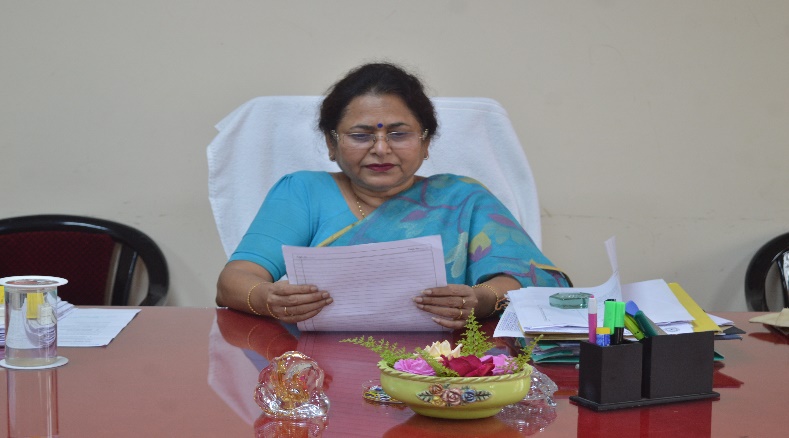 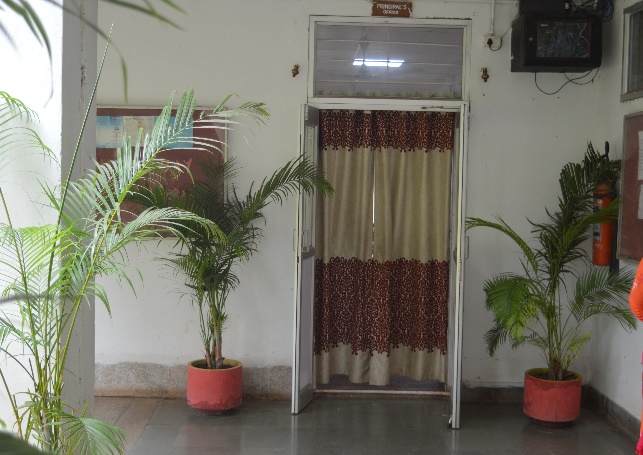 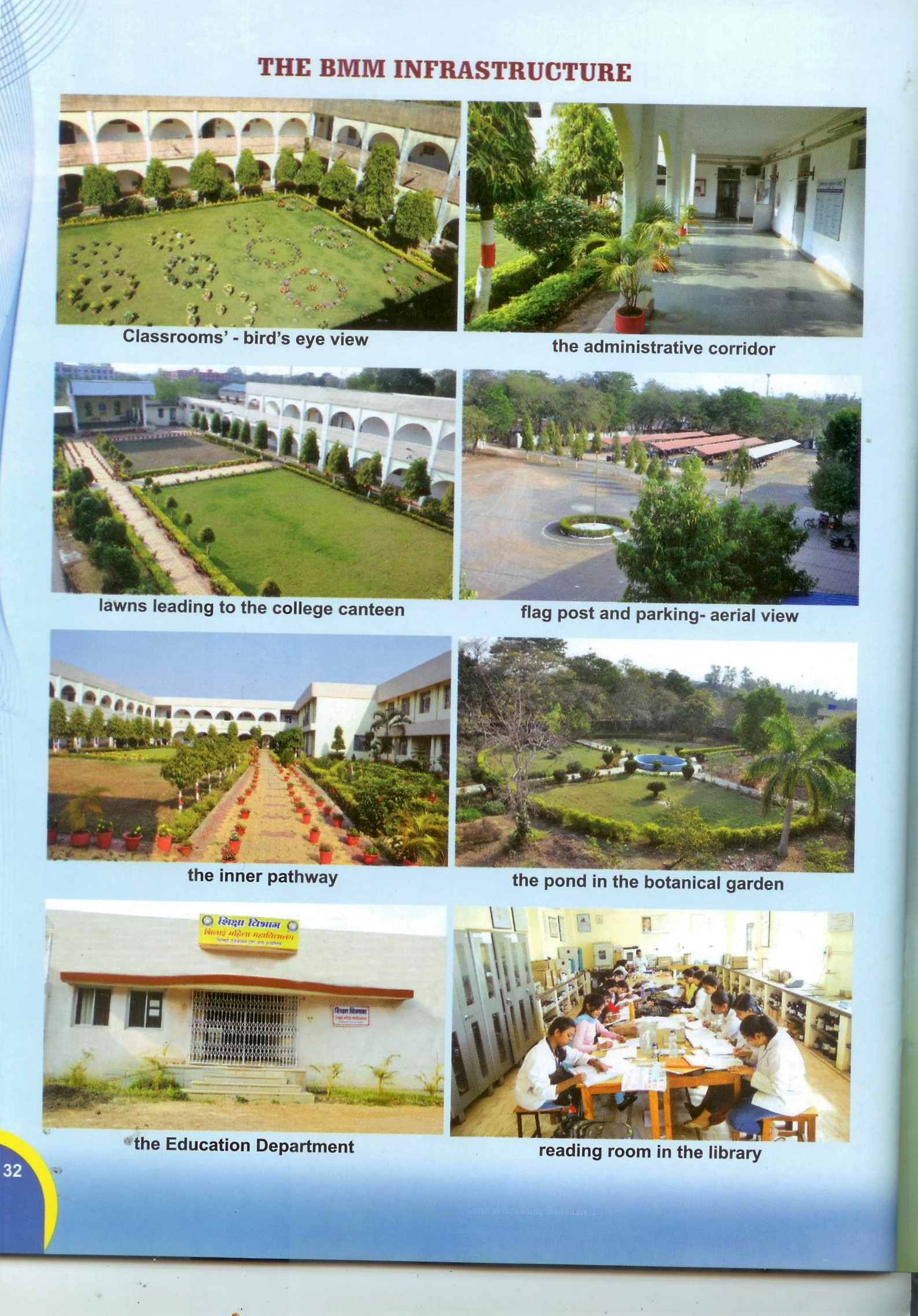 INNER VIEW 		Generator                                                           CCTV Camera                                          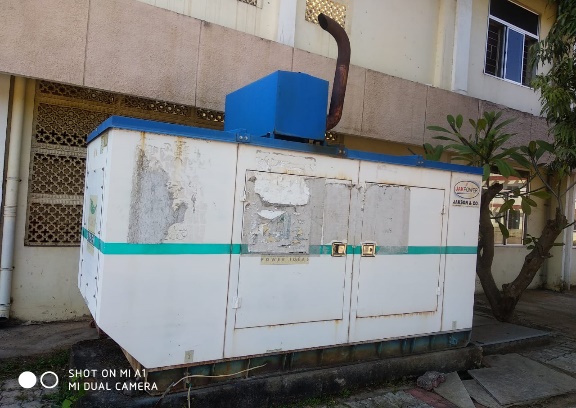 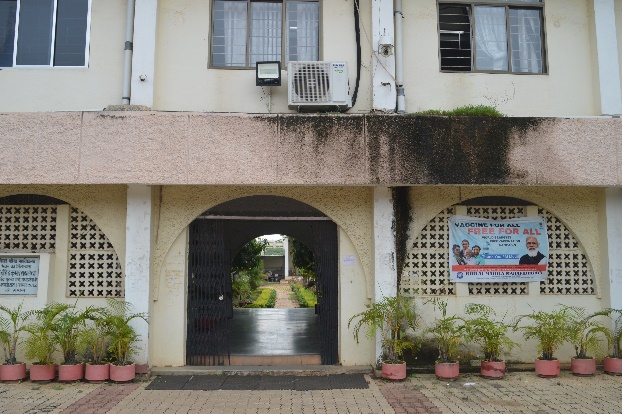 Canteen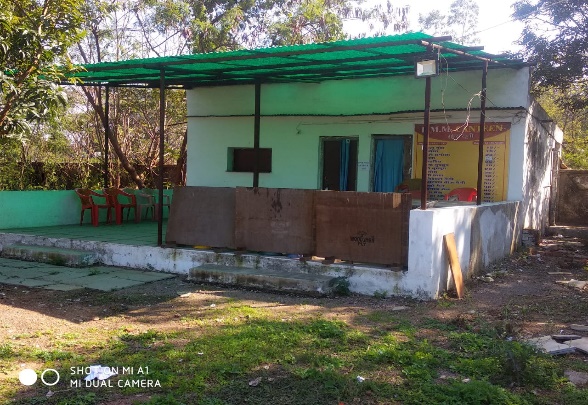 Merit Rolls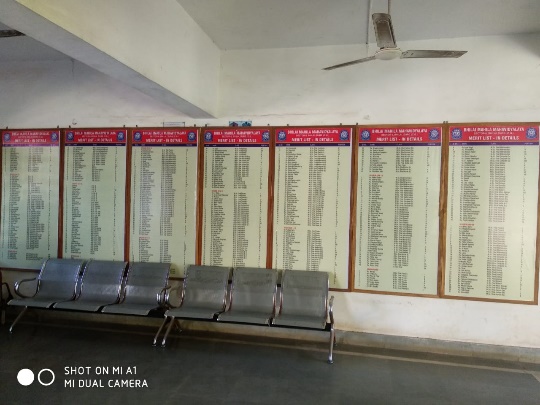 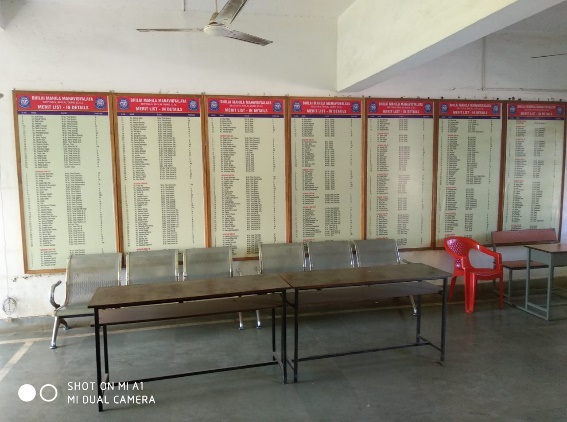 Hand Sanitizer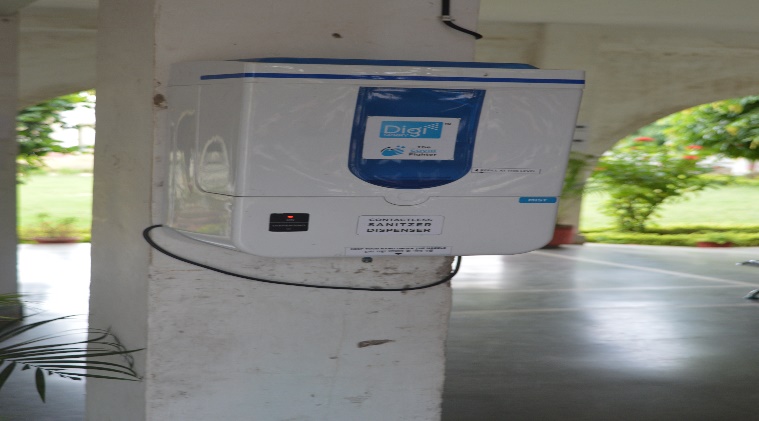 Courses offered at UG and PG levels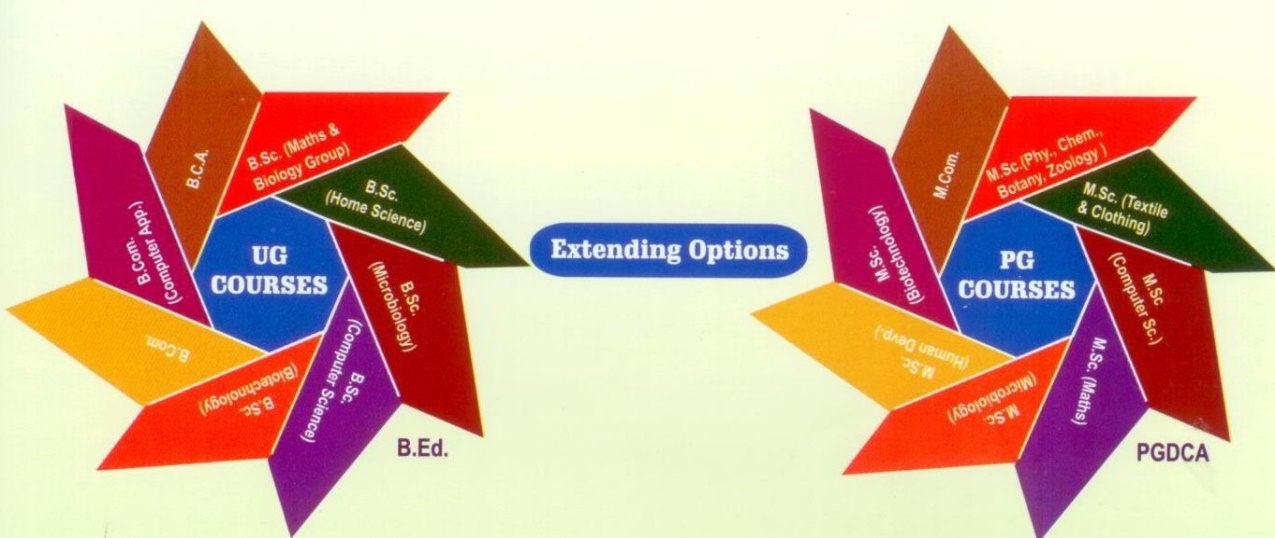 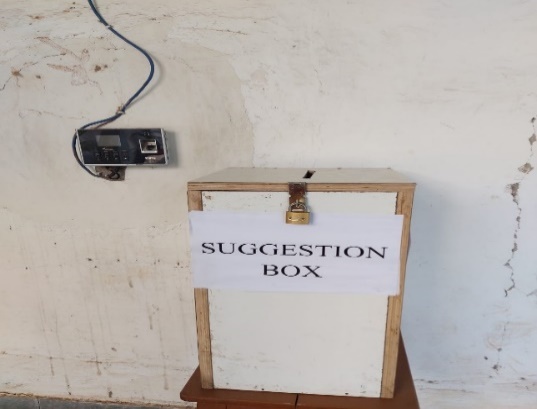 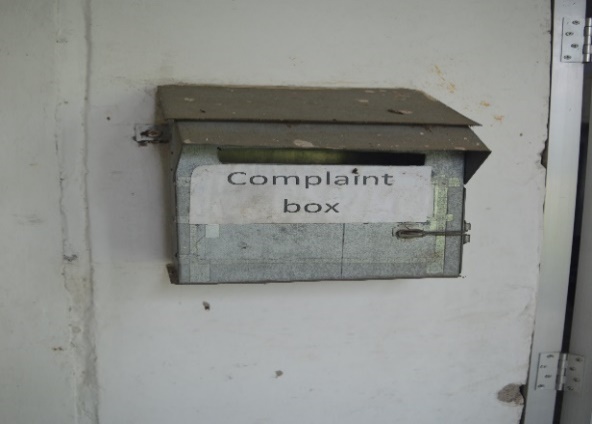 RIGHT TO INFORMATION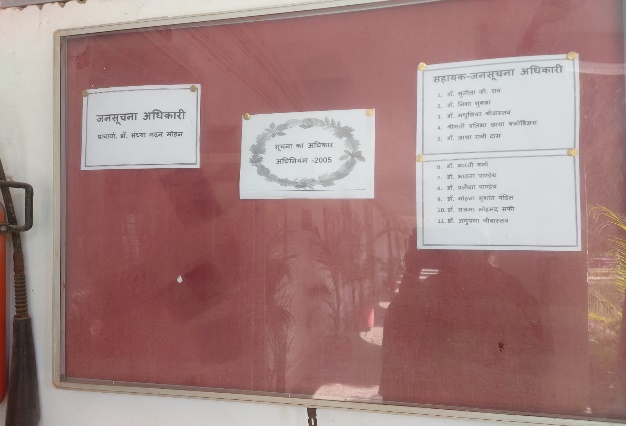 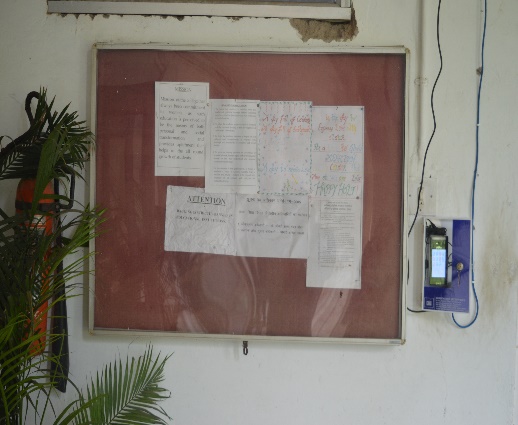 FIRE EXTINGUISHERS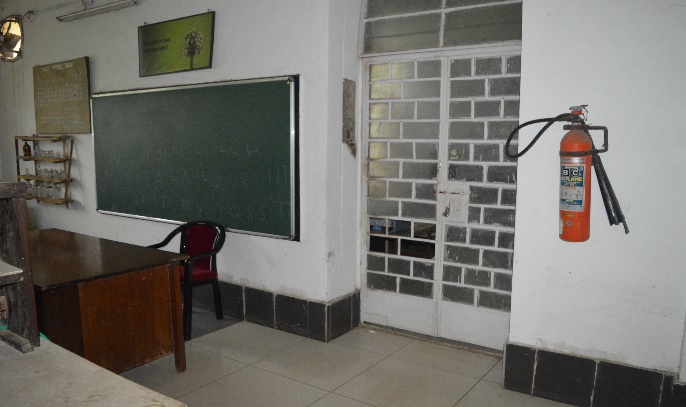 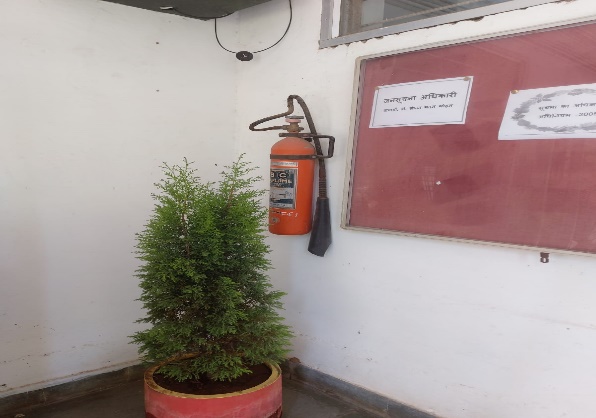 CCTV Cameras in and around the campus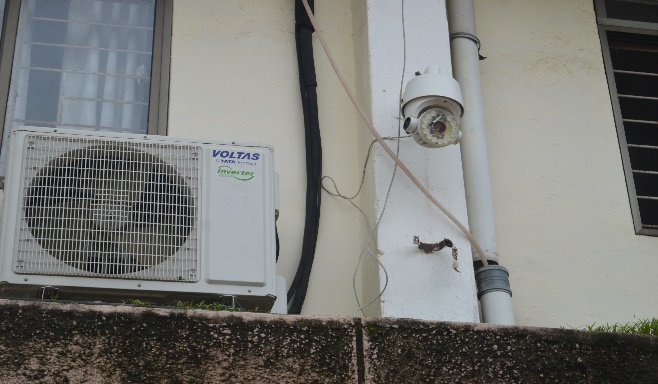 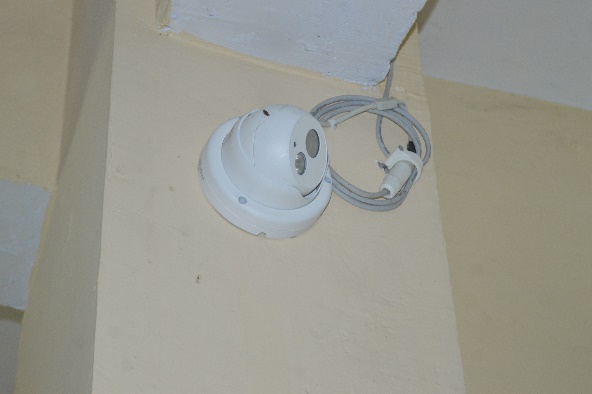 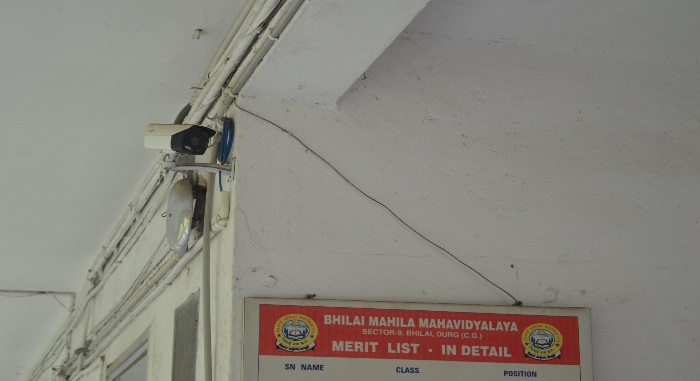 Girls’ toilets with wending machine 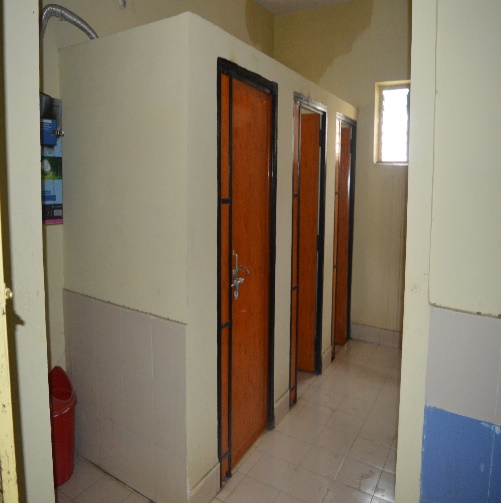 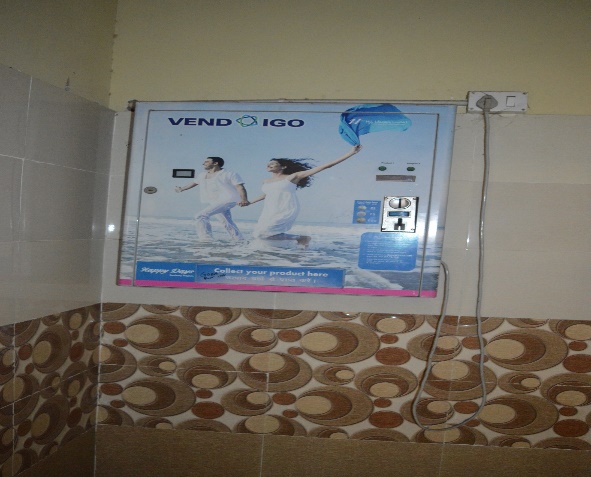 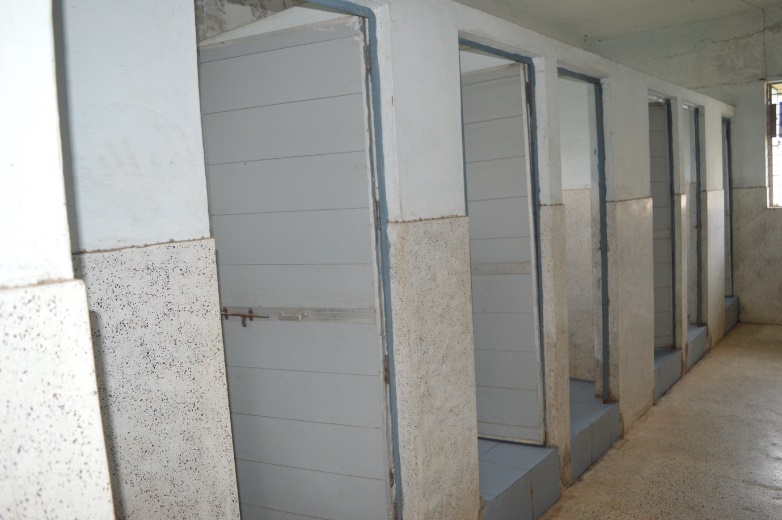 Dry Cleaning Machine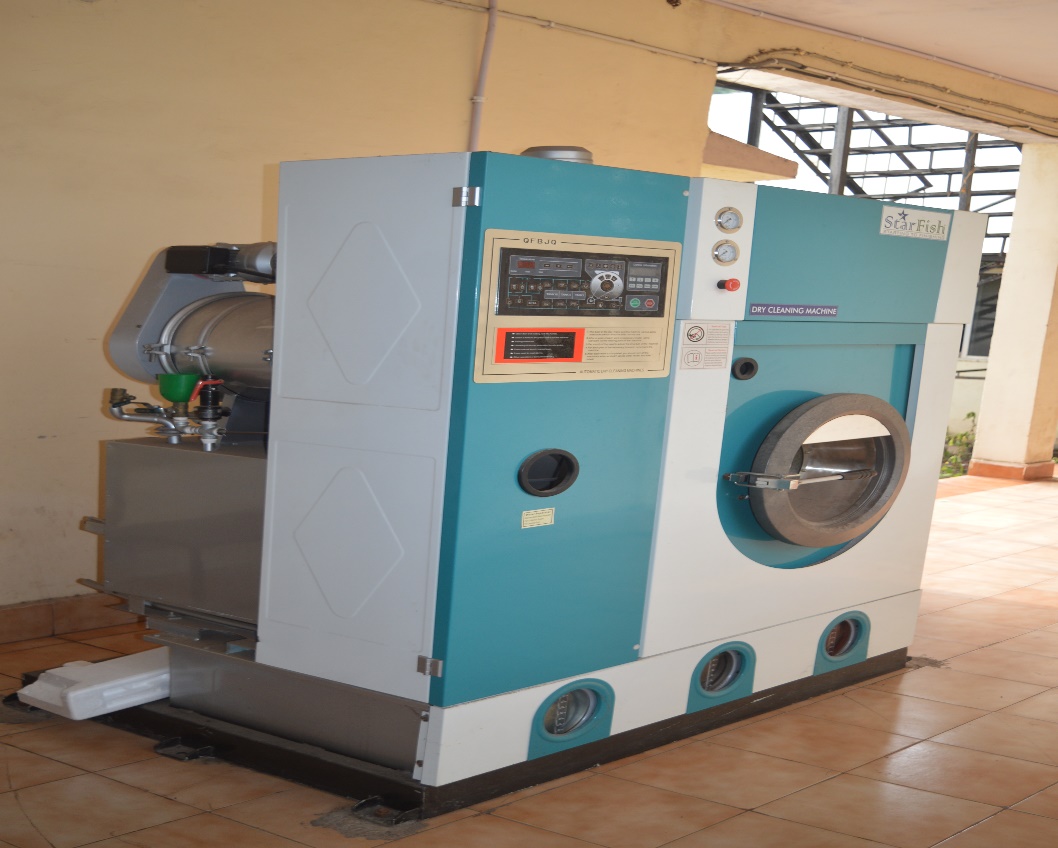 Counselling Room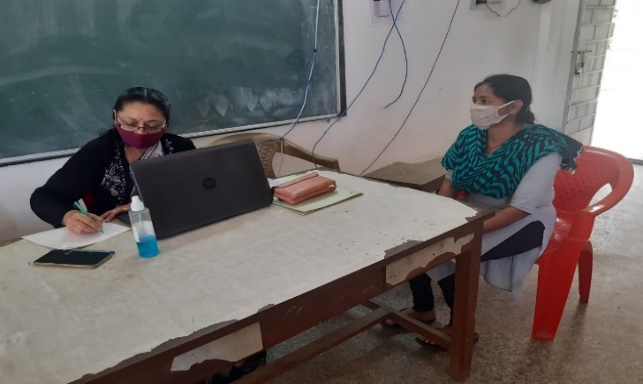 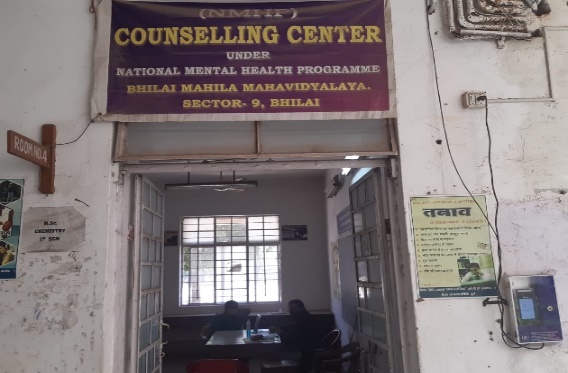 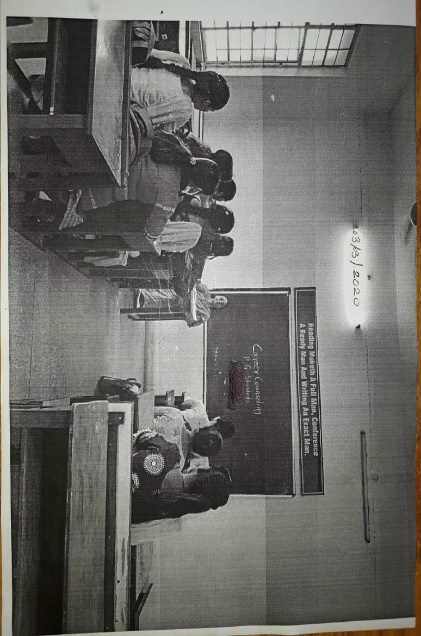 